Information letterRimsky-Korsakov State ConservatoryThe Netherlands Institute in St PetersburgUnion of Composers of St. Petersburg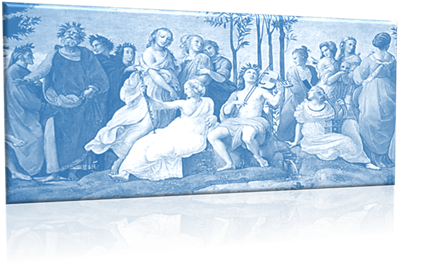 Dear colleagues,We invite you to take part in the3rd INTERNATIONAL ACADEMIC CONFERENCE‘Polylogue and synthesis of arts: history and modernity, theory and practice’March 5th-6th, 2020The conference is organized by St Petersburg Rimsky-Korsakov State Conservatory, The Netherlands Institute in St Petersburg and The Union of Composers of St. Petersburg/The 3rd international academic conference will be an interdisciplinary event discussing the phenomenon of synthesis of arts.Polylogue and synthesis of philosophy, philology, and art history creates a special space, being the facet of a coupling which can bring to light concealed meanings and development tendencies in modern artistic culture and art.One of the conference’s objectives is to investigate the synaesthetic codes in traditional and contemporary artistic culture and to study the deep content and links between the different movements, species, and forms which constitute the universe of art. A particular instance of polylogue may be considered to be synthesis of arts with synaesthesia as its basis – multidimensional perception of the world in which sound, colour, smell, movements, and forms constitute a unity of feelings and meanings. Synaesthesia may also be viewed as a multisensory unity of aesthetic experience conducive to the establishment of new forms of sensuality.The conference will, we hope. stimulate development of interdisciplinary research into the phenomenon of synaesthesia and synthesis of arts, research which makes it possible to expand the horizon of narrow academic approaches in favour of ‘integral knowledge’.We invite applications to take part in the conference from art historians, musicologists, philologists, philosophers, culturologists, historians, musicians, artists, specialists in photography and cinema, teachers and PhD students.Principal vectors for the conference:Synthesis of the arts: history and modernity, theory and practiceinternational research into synthesis of arts (philosophy, philology, art history);sophian bases of artistic creation;theoretical bases of synthesis of arts;synthesis of arts in the artistic culture of the East and the West;polylogue and synthesis of arts — from ancient-classical syncretism to virtual reality;the contribution made by the Prometey Institute for Research into Experimental Aesthetics to research into synaesthesia and synthesis of arts. Synthesis of genres and stylesinteraction between genres and styles in the history of culture;‘memory of genre’ as a formula for academic research into synthesis of arts;predictive tendencies in the development of contemporary art.Modern research into synaesthesia and synthesis of artsissues relating to synaesthesia and synthesis of arts in aesthetics, music, literature, fine art, theatre, film, architecture, and design;use of luminous effects in music in the work of modern composers;experiments in the field of new synthetic art;research into ‘chromatic pitch’ and ‘chromatic thinking’;electronic music: synthetic experiments;synaesthetic characteristics of virtual art.Synaesthesia and synthesis of arts in the teaching of musicthe synaesthetic aspect of musical perception as a subject for an approach to teaching;the use of synaesthetic methods in the teaching of music;new theories, methods, and projects in aesthetic education.The conference is to include a round table on the subject of the ‘Metaphysics of culture’ (organized by the Netherlands Institute in St Petersburg), a concert, and an art exhibition ‘Consonance and Matching’[‘Sozvuchie i Sootvetstvie’].A collection of articles and other materials relating to the conference will be published following its conclusion.Forms of participation:• physical participation in the conference, including giving a paper• poster presentations • extramural participation (publication of an article in the collection of materials from the conference)• participation as a listener.ORGANIZING COMMITTEE FOR THE CONFERENCE:N.A. Braginskaya – Phd in History of Art, Associate professor , head of the Department of the History of Foreign Music, vice-principal for academic research, Rimsky-Korsakov St Petersburg State Conservatory, chairperson of the Organizing Committee;O.I. Baranova – Phd in Philology, Associate professor , head of the Department of Foreign Languages, Rimsky-Korsakov St Petersburg State Conservatory;D.K. Bogatyrev – rector of the Russian Christian Humanitarian Academy, DSc in Philosophy, professor;O.B.  Ovechkina —  Phd in Philology, head of the Netherlands Institute in St Petersburg;S.V. Konanchuk — Phd in Philosophy, Associate professor, Department of Philosophy, Culturology, and Foreign Languages, St Petersburg State Institute of Psychology and Social Work; vice-president, St Petersburg Union of the Arts;N.A. Nikolaeva — Phd in Philology,  Associate professor  at the Department of Foreign Languages, Rimsky-Korsakov St Petersburg state Conservatory;C. Sombath  — artist, Phd in History of Art, faculty of Art and Culture, University of Western England, Academy of Arts of Western England (UK);R. Straver — composer, teacher, Khan University of applied Sciences (Netherlands);M.V. Lanina — senior teacher, Department of Foreign Languages, Rimsky-Korsakov St Petersburg State Conservatory.Working languages for the conference: Russian, English.Travel to the conference is at participants’ own expense.Applications to participate should indicate form of participation, include a brief summary of the paper to be given (see Appendix), and will be accepted up to August 20th , 2019 at the following email address: polilog.konf@yandex.ruThe organizing committee will accept applications selectively.CONTACT INFORMATION+7911 229 62 89: Nina Nikolaeva E-mail: polilog.konf@yandex.ruConference site :  https://www.artpetropolis.com/;  https://www.artpetropolis.com/konferenciiAppendixAPPLICATIONto take part in the 3rd international academic conference‘Polylogue and synthesis of arts: history and modernity, theory and practice’March 5-6, 2020St Petersburg Rimsky-Korsakov State Conservatory
1. Information about the participantName, surname: 	Academic title: 	Post: 	Place of work or study: 	Contact telephone: 	E-mail: 	Form of participation	Technical devices (e.g. multimedia projector) required	Need for an invitation to visit Russia: 	Need for accommodation: 	Special requirements	2. Title of paper; principal theses of paper and keywords  Not more than 300-500 words; please use Microsoft Word, Times New Roman in 12 point, with a line spacing of 1, and indent of 1.25. Keywords: 5-7 words and phrases